93rd IEEE Region 8 Committee Meeting 10th – 11th of October 2009 LisbonList of ParticipantsUnapproved Minutes of the 93rd IEEE Region 8 Committee Meeting held on the 10th-11th of October 2009 Lisbon, PortugalSaturday1. Director’s IntroductionThe Region 8 Director, Jozef Modelski opened the 93rd IEEE Region 8 Committee meeting and welcomed everybody in Lisbon. He said that this meeting is a special occasion since we have with us the students taking part in the Iberian Student Branch Congress. He added that he is very glad to have with us some very prominent guests: IEEE President John Vig, IEEE President Elect Pedro Ray, Vice President for MGA Joe Lillie, Director Emeritus Ted Hissey,  MGA executive Director Cecelia Jankoswski and also many others. Then he asked the Region 8 Secretary to make the round call2. Round Call – Approval of the AgendaThe Secretary, Costas Stasopoulos also welcomed everybody. He made the round call and there was a Quorum. The new Section Chairs introduced themselvesJozef Modelski presented the agenda; it was approved unanimously. He then expressed his sadness for the loss of the Egypt Chair Prof. Mohamed Younis and the whole committee held a moment of silence in his memory.Agenda for the 93rd IEEE Region 8 Committee meeting in Lisbon, PortugalSaturday, 10th October 200908:00 Meeting opening by Region 8 DirectorCall to orderRound callIntroduction of New OfficersApproval of the agenda08:20 Portugal Section Welcome08:30 IEEE Region 8 Director Report08:40 IEEE President Address08:50 IEEE VP/ MGA Presentation09:00 Questions and Comments09:25 Region 10 Best Practices09:35 Robert’s Rules09:45 Secretary Report - Approval of R8 Venice meeting minutes10:00 Venice Caucus Follow-up10:30 Coffee break11:00 Treasurer Report11:20 Vice Chair Membership Activities Report11:35 Questions and Discussion11:50 Vice Chair Student Activities Report12:05 Questions and Discussion12:20 Vice Chair Technical Activities Report12:35 Questions and Discussion12:50 Vice Chair Strategic Planning Report
13:00 Lunch break
14:00 Guidelines for Section Workshop
14:10 Sections Workshops
16:00 RecessSunday, 11th October 2009
08:00 IEEE President Elect Vision
     •8:10 Questions and Comments
08:25 MGA Director Information
08:55  IEEE GOLD
09:05 Awards and Recognitions Ceremony (part II)
09:25 IEEE 125th Anniversary Celebrations
09:35 Nominations and Appointment Committee
          •Elections of 2010 Vice Chairs
          •Approval of Director Elect Candidates for 2011-2012
10:10 Ad Hoc Committee Operations Review Presentation
10:20 Coffee break
10:50 Presentations of Sections Workshops and Comments
11:50 Approval of  Motions
12:20 Future IEEE Region 8 Events
           •Presentations by Latvia, Czechoslovakia and Egypt Sections
12:50 Any Other Business
13:15 Adjournment3. Portugal Section Welcome- Iberian Student Branch Congress WelcomeThe Portugal Section Chair Rui Santos Cruz welcomed everybody in Portugal and wished them to have a good and productive meeting. The two chairs of the Iberian Student Branch Congress, Isidoro Gomes and Jorge Soares gave their welcome, adding that they are very excited for organizing this Congress and outlined their targets and their program, thanking the Spain and Portugal Sections for their help.4. IEEE Region 8 Director’s ReportJozef Modelski Region 8 Director said that this meeting is a bit smaller in size because subcommittee members are not attending. He continued by saying that Region 8 is getting bigger and stronger. He then gave the 4 milestones of this Year, mentioned that we had more than 300 Conferences and workshops, many ceremonies, two Sections celebrating 50 year anniversary, 63 new Fellows,  representatives from Region 8 hold many positions high in the IEEE. Our Region is very big in Geographic terms. He went on to make an account of the Regions 8 vital statistics, almost 70 000 members, 56 Sections, close to 350 Chapters and over 300 student Branches. He said that we are very proud of our fellows. Last year we had 63 new fellows and it is the evidence of our achievements. Our members have received a lot of awards. We are also faced with some small problems like Section Chairs serving for more than 4 years and emphasized that his recommendations are to have a change in this and have new Chairs in 2010. We can also increase the number of people from Region 8 being in various IEEE positions. He mentioned some of the conferences our Region had, Eurocon in St. Petersburg very well attended by foreigners but not so great attendance from local members. Africon was held in Kenya with more than 200 attendees and very high level of papers.  He announced that Africon 2011 will be held in Zambia, Melecon 2012 in Tunisia and EnergyCon 2012 in Italy. He also talked about the Region 8 IEEE 125 Year Celebrations held in Munich and London, which were very successful. He talked of the Middle East Student Congress which was held in Jordan and congratulated the Jordan Chair for his efforts. The cooperation with the IEEE Societies in our Region is very important because the Societies are very active and he urged the Section Chairs to promote this. The summer OpCom meeting was held in Tunisia.  He thanked the Portugal Section Chair for his help in organizing this meeting along with IEEE Region 8 Secretary and Treasurer. He asked IEEE President to say a few words.5.  IEEE President AddressIEEE President John Vig thanked the Portugal Section for hosting the event and welcomed the students. He went on to say that this year’s 3 Physics Nobel prize awards were given to 3 IEEE Fellows. He also announced the new IEEE President Elect Moshe Kam. He commented on membership and the fact that our membership is up by 12000 members even though there is a financial crisis. The conferences are a bit down, both in number and number of attendees. The membership outside the USA is increasing and he predicted that in 5 years more members will be living outside the USA. He said that IEEE is gradually getting global by having more and more leaders outside from USA. IEEE has great reputation and publications should continue to have very high standards. Close to 1000 Conferences are held all over the world, attended by more than 400,000 people. 130,000 presentations are given in these conferences and more than 100 million in revenues for IEEE. IEEE Explore had more than 170000 articles and was very successful in financial terms for IEEE. Last year we had 80000000 downloads! He also said how important IEEE standards are for IEEE and the world in general. Now the hot topic in Standards is the Smart Grid. Our Standards make the difference in the World. This year we are celebrating the 125th IEEE Year anniversary with 8 professionally managed events around the world and many other events. IEEE financially is doing well, but we have lost some money due to the financial crisis. A question was asked on how to proceed on establishing a legal status for a Section by the Poland Section. Joe Lillie answered that they will start and go from country to country and try to establish a legal entity of IEEE. The Benelux Chair asked about the status of the conferences in general within IEEE. John Vig said that new ways of having conferences are considered and also that the lower numbers in conference attendance this year has to do with the economic crisis and it is not a change of thinking.6. IEEE VP/ MGA PresentationMGA Vice-President Joe Lillie talked about the changes that are happening in Member and Geographic Activities (MGA) and the opportunities to expand IEEE. One of their priorities is to find out what members need and get a 360 degree view of the members. Why do people join, what happens when they join? The asset of IEEE is their diversity and we should find ways to bring these individuals together. We have to focus on individuals. We need a simple and reliable way for members to interact with IEEE and strengthen our relevance to members. What is the future for MGA? Facilitate recruitment and training of IEEE Section leaders; facilitate successful Chapters and affinity groups in Sections. The students are the future so we have to focus on them. New ways have to be found to reward successful Sections, facilitate communication among members. We should always remember that we are here for the improvement of humanity. New members should be engaged in local activities. The local IEEE leaders are the ones who know better on how to improve their Sections.7. Region 10 Best PracticesIEEE Region 10 Director Yong-Jin Park, thanked Region 8 Director for the invitation to attend this meeting and gave an overview of the Region 10. He said that R10 and R8 are the biggest Regions of IEEE. The future of Region 10 is in the students. More than 40% of the Region’s membership is students. Since 1967 the membership of the Region doubles every 10 years, so in 2017 they are expecting more than 130 thousand members. They at present have 2 offices one in Singapore and one in China and they are expecting the opening of an office in India. He talked about the 125th year anniversary celebrations (Tokyo, Bangalore and Beijing). They hold an annual Region 10 meeting, annual OpCom meeting and Student Congress every 2 years, where a lot of people from around the world were invited. They have one yearly conference called 10Con. They also publish a newsletter, 4 issues a year. He believes that the two Regions (8 and 10) should cooperate and as an example he mentioned the Sibircon Conference. He then presented a present to the Region 8 Director.8. Presentation on Robert's Rules of Order by Director Elect Marko DelimarMarko Delimar gave a presentation on Robert's Rules of Order by giving the basic rules and how business is conducted in Region 8 (rules of order). He said that we do not follow the Robert’s rules by the word and we do most of our business in our own way in a more informal way. We do follow the rules when we have motions to pass and in some other instances. The chair of the meeting should be neutral and everybody should be able to speak at least once if they wish to. He went on by giving more details on the rules.9. Secretary Report - Approval of R8 Venice meeting minutesThe Secretary Costas Stasopoulos explained all the things that were organized in the past six months, like the Venice meeting and the OpCom meeting in Tunisia. During the past months he also represented Region 8 Director in the Middle East Student Congress and also in 2 Chapter Chairs Meetings in Dresden and Stockholm.  He said that the web pages of the Sections are very important and that some Sections do not have a web page. An IEEE Region 8 competition on Section Web pages will soon be announced in order to promote interest on creating and updating a Section Web Page.He thanked all the Region 8 committee for their support and cooperation, George Michael, the electronics Communication Coordinator and especially Jozef Modelski for his help and the new ideas he had brought in our Region.The Minutes of the Venice meeting were approved unanimously10. Venice Caucus Groups Follow-upDirector Elect Marko Delimar presented a follow-up of the Venice Caucus in groups 1, 2 and 6. All these groups had quite a productive meeting. Group 1, IEEE Visibility, there was an IEEE Visibility AdHoc Committee set up by John Vig and many of the issues were brought up to them and many results will come back to us. As a Region we have made a lot of work with the IEEE 125 years Anniversary Celebrations, promoting IEEE in the local communities. The second group, has helped partly to create the IEEE Region 8 Operations Manual. Group 6 results have been put up in another IEEE AdHoc Committee and many of its recommendations have been taken into account.Vice Chair for Technical Activities, Rami Mushcab, presented the follow up for the groups 3, 8 and 9. All of them are related to industry. He presented the follow up that is done for them.Vice Chair for Membership Activities, Pilar Molina Gaudo, gave the updates for Focus Groups 4 and 7. Both of them were addressed to the IEEE HQ for further processing. Vice Chair Student Activities, Eva Lang, gave the updates for Focus Group 5.11. Treasurer ReportBrian Harrington, the Region 8 Treasurer, presented an interim report. He started by saying that we are now in the middle of a financial crisis. Region 8 is fulfilling all its obligations and payments, maybe with a small delay. He went on giving more details on the income and expense figures for the year. He continued by presenting the summary of his report. Our assessment income has increased but could not counteract the other drop in income. We should try to decrease expenses but there are some areas that you should not make savings like membership development. The situation is about the same in all Regions of IEEE. Our investment funds are going down due to the economic crisis. Our Director and the rest of the OpCom have shown restrain in order to decrease the expenditures. Some other issues included the cash flow situation. Then he made a proposal for the next year’s budget. The budget is overall reduced. Our investments are doing better this year than last year. We should also take into account the upcoming Sections Congress in 2011.The Treasures’ report was approved unanimously.12. Report for the Membership Activities by the Vice-Chair Pilar Molina GaudoPilar Molina stressed that membership development is very vital in our organization. Our Region is doing very well and we are the largest Region in higher grade members. We have a balanced growth including higher grade, regular member and students. We have a big inflow every year which is very good but nevertheless we should be very careful with the outflow and members not renewing. We have to find ways to increase our retention rate. We will have additional awards for big Section and Medium-Small Section for the best retention rate. We will also start a new program, the small Section membership increase (those that have less than 100, less than 150 and less than 200). She went ahead giving out details for a WIE scholarship and also about the awards in her area. The Life Members and History Activities are very active and doing very well with many milestones and conferences. The Jubilee book is being prepared for 2013 for our Region’s 50 year anniversary. The professional Activities Subcommittee is doing a survey in order to serve better. Also the training for trainers is in progress. The GOLD groups have new affinity groups in our Region.  13. Report for the Student Activities by Vice Chair Eva LangEva Lang said that the number of student branches and the number of activities have been on the increase with 306 student branches. The largest student branch is the Alexandria in Egypt with more than 900 members. Some of the student branches need reactivation. The average number of students per branch is 26. She also talked about the student paper contest which is coming up. She also urged the Sections to support students to attend Conferences and Workshops.  The Student Branch and GOLD Congress will be held in Leuven, Belgium in 2010. She urged the Sections to take good care of the students as they are the future of IEEE.14. Report for the Technical Activities by Vice Chair Rami Al-MushcabRami Al-Mushcab started by introducing all the members of his team and went on saying that yesterday they had two workshops one on the Energy Initiative and one on the Continuing Education Initiative. The more important points on New Initiatives and on Technical Activities are: The Energy Continuing Education is to provide half/full day Seminars and Workshops by top people from Industry. This will provide a great service to the Sections. They will encourage top people from the industry to apply as Distinguished Lecturers for our Region. More details will follow soon. One aim is to establish good relations of IEEE and the industry. There will be a new IEEE Region 8 Conference in 2010 in Bahrain called EnergyCon and the support of all the Sections is needed for its success. The other Initiative is the Environment Initiative, which is under development. Chapter Coordination activities, should be encouraged and Chapter Chairs should attend the various meetings to be held in 2010. New members in Chapters should be encouraged to enter and become active. New candidates for Region 8 conferences are encouraged to apply. At present we have created more than 20000 relevant email addresses to be used in promoting IEEE Sponsored or Cosponsored Conferences. A proposition to give an annual award to a top level industry person for his contribution to IEEE was put forward. Recess Day 215. IEEE President Elect VisionIEEE President Elect Petro Ray said he was happy to be in beautiful Lisbon. He said that IEEE is a great organization with very good people and brand name that has done remarkably well during the past year of economic recession. He said that sometimes as an organization we are late in joining emerging fields of engineering. So we have to improve in this. Also we have a lot of problems with very high operations expenses but it is very difficult to tackle it.  Membership is stable for some years now and we have to find ways to increase it. We do not invest enough on our brand which is very precious for us. His plans for the future are to restructure the IEEE Board of Directors on the basis of competency, to promote Electronic membership for some parts of the world that cannot afford the membership dues, in order to create a great growth for our organization, to create a corporate advisory board from CEOs and CTOs from the Industry, to advice on new and emerging technologies, the humanitarian projects that are very important for IEEE, brand promotion in order to make IEEE a household name, brick strategy i.e. a strategy for Brazil, Russia, China, India emerging markets for IEEE, Africa will be the next frontier and try to get early, before everybody else.16. MGA Director InformationJonathan Dahl, Director, Marketing and Sales, explained how IEEE works in Region 8 and around the world from the business side. IEEE has relationships with many Universities in Region 8 and they provide to them IEEE Explore. The total IEEE business from IEEE Explore is worth 150 million dollars per year and it is about half of IEEE budget. So building these relationships with Universities and agencies is very important.Cecelia Jankowski, Managing Director, Member and Geographic Activities, explained how the staff works in Piscataway in order to serve IEEE members. They try to focus on the member and create a professional home. Many different people work in various positions in order to serve the members. Better engagement of volunteers is one of their aims, to enable local Sections to function better, bring everything together. She went on by giving some more details of her key staff, their areas of responsibilities and their major job functions. 17. IEEE GOLD
Adrian Pais, MGA GOLD Chair, started by giving the focus of GOLD for this Year. It is focused on the Strategy and how everything fits in the general IEEE vision and how GOLD goes forward. The vision of IEEE GOLD is to become the global community of the Brightest, most Dynamic and Innovative recent graduates engaged for the benefit of humanity. The GOLD goal is to inspire energize, power and engage recent graduates. There are around 35 thousand GOLD IEEE members around the world and 35 thousand graduate students also. What you do now to make an impact in your Section: use the Volunteer manual to guide volunteer, follow the STEP program and the Humanitarian program.18. Awards and Recognitions CeremonyVictor Fouad Hanna, the Awards & Recognitions Coordinator, announced the following Awards and Certificates of Appreciation:The IEEE Region 8 Volunteer award was presented to Jacob Baal Schem from the Israel Section. To the Italy Section in recognition and appreciation of its contributions in the excellent organization of the 92nd IEEE Region 8 Committee Meeting in Venice, April 25-26, 2009To the Kenya Section in recognition and appreciation of its contributions in the excellent organization of the 9th IEEE AFRICON Nairobi Kenya, September 23-25, 2009To the Tunisia Section in recognition and appreciation of its excellent organization of the IEEE  Region 8 Operating Committee meeting, July 2009, and for its important efforts in the building of good visibility in the local communityTo the Jordan Section in recognition and appreciation of its contributions in the initiation and the excellent organization of the first IEEE Middle East Student Branch Congress (ME-SBC), May 11-14, 2009To the Russia North-West Section in recognition and appreciation of  its contributions in the excellent organization of  the IEEE EUROCON-2009 Conference, Saint Petersburg, , May 19-21, 2009.Pilar Molina Gaudó presented the following Awards:Certificate of Appreciation was granted to the Iran Section to certify the highest percentage of Membership growth in the 2009 membership year, in the category of large sectionsCertificate of Appreciation was granted to the Western Saudi Arabia Section to certify the highest percentage of Membership growth in the 2009 membership year, in the category of small/medium sections Eva Lang presented the following Awards:For the Exemplary Student Branch to the Queen Mary University Student BranchTo the Bilkent University and to the Middle East Technical University19. IEEE 125th Anniversary CelebrationsMarko Delimar, Director Elect, gave an overview of some of the events that took place in our Region and worldwide.
20. Nominations and Appointment CommitteeJean Gabriel Remy, Chair of the N&A Committee announced the nominations for the following positions: 
          	•Elections of 2010 Vice ChairsV/C Membership Activities: Pilar Molina GaudoV/C Student Activities: Eva Lang V/C Technical Activities: Rami MushcabAll were elected by the Region 8 Committee unanimously•Approval of Director Elect Candidates for 2011-2012
Gerhard P. HanckeJaafar M. Al-IbrahimTheir nomination was approved by the Region 8 Committee21. Ad Hoc Committee Operations Review PresentationMarko Delimar, Director Elect, gave a presentation on the Operations Review Manual that was presented by an Ad Hoc Committee set up especially for this task. It will be sent at a later stage via email. Feedback is expected from everybody and the final version will be sent 28 days before the Riga meeting.
22. Presentations of Sections Workshops and CommentsEesa Bastaki, the Section Workshop group 1 moderator, gave a summary of the group’s discussion. Things that important to Sections are: It is very important to hold conferences, to engage new members from the beginning in standing committees and through regular meetings and area meetings, the need to attract people from industry, the poor attendance in Section’s events, the problems with the renewal process, that IEEE is seen as US Centric, that MOUs are not working, to develop student activities within the Sections with events and competitions, to support students to attend conferences, to make student clubs for pre-university students, to have an office of IEEE in Region 8,  to assign consultants to help Sections, connect industry from one Section to another, create a database of experts to be used by Sections.
Rui Santos Cruz, the Section Workshop group 2 moderator, said that they have identified major issues: The legal status of the Sections (complicated issue with many parameters), the relationship between Sections and Chapters and the increase of visibility of Sections (promote the use of common web site engine, dynamic hosting, central database of events, Section coupling, promote the use of electronic elections, e-notice etc).Erik Stilling the Section Workshop group 3 moderator, said that the following seem to work for some sections, like free dinners are a good Section member attraction, the collaboration with local engineering associations, asking members what they want, there is a payoff in becoming a legal entity. And some problems, like member retention, Section to Section cooperation, Communication, no help in organizing events and technicalities. Finally every region 8 meeting should have time allocated for new thoughts and ideas.Margaretha Eriksson the Section Workshop group 4 moderator, said that legal standing is a key issue, IEEE promotion during conferences and events, to have a smooth continuation of leaders in Section, Section officer training, cooperation among neighboring countries, sharing of best practices, support new sections.Karl S Gudmundsson the Section Workshop group 5 moderator, said that they have identified three main issues: Loyalty (how to make the student members to continue after graduation, networking of young professionals), tangible values (Corporate membership, member elevation, knowledge transfer), Synergy (cooperation among Sections, a platform is needed for this cooperation)23. The Motions were presented and voted for.MOTION 1From: Pilar Molina Gaudó – Vice Chair for Member Activities and Rami Mushcab – Vice Chair for Technical Activities Executive Summary/Proposed ProgramAfter the celebration of Histelcon 2008, the History activities coordinator together with the Vice Chair for Member Activities decided to continue this action for the future, celebrating a specific conference for the History of Technology with the support of the History Center, the Spanish Association of Telecommunication Engineers, the Technical University of Madrid and the IEEE Spain Section.  Goals/Objectives: Celebration of a conference in Madrid with the main theme of “A History of Broadcasting”. Proposed Action: The Region 8 Committee resolves that Histelcon’10 will be held on November, 3-5, 2010 in Madrid Spain, with the theme of “The History of Broadcasting” with a grant of 2500 US$.Financial Impact on IEEE: US$ 2500Motion PassesMOTION 2New Requirements for R8 Conf. SponsorshipFrom: Rami Mushcab, R8 TA VC and Marian Kazmierkowski , R8 Conference CoordinatorExecutive Summary/Proposed Program Developed New Requirements for IEEE R8 Conference (Financial and Technical) Sponsorship Approval that includes Application form, terms & conditions, MoU templateGoals/Objectives: Build a proper database for R8 Conferences and eventsAssist event organizers on how to obtain R8 sponsorshipStandardize the rules/requirements to R8 conference sponsorship requestsProvide another means of income to R8Milestones:  Finalize and approve the Application form, terms & conditions, MoU templates in November 2009.Proposed Action: R8 Committee to approve the concept of the proposed new requirements for all new IEEE R8 conference/events sponsorship requests. The final documents (application form, terms & conditions, MoU templates) will be reviewed and modified by experts from IEEE R8 and HQ and delivered to R8 OpCom for final acceptance and implementation.Financial Impact on IEEE: No change to current practice in supporting R8 Sponsored conferencesR8 Technical Co-Sponsored events can generate an income of $12,000/yearR8 Sponsored events in most cases will be able to return the $5,000 contribution by R8 with extra surplus fundsMotion PassesMOTION 3R8 Industry Leader AwardFrom: Rami Mushcab, R8 TA VC and Benito Palumbo, Industry Relations Coordinator Executive Summary/Proposed Program 	An Annual Award to a top industry executive who has: Promoted technological innovative solutions to achieve company’s business goalsContributed to an outstanding training and development program for the advancement of technical and professional skills of their engineers.Provided outstanding support to local professional communities and technical societies Goals/Objectives: Bring IEEE closer to industryGain top executive management support for IEEE activitiesOpening the door for more collaboration between industry & IEEEIncrease IEEE visibility to industry Milestones:  Develop detailed proposal and present it for approval during 2010 R8 Committee Meeting in Riga.Proposed Action: The Region 8 Committee to approve the development of a detailed proposal that includes application form, selection criteria, review committee and implementation process of an annual IEEE R8 Industry Leader Award, to be presented for final approval at the next R8 Committee Meeting. Financial Impact on IEEE: A total cost of US$1,500 is foreseen for:CertificatePlaqueTransportation & Accommodation cost for the invitation of the award recipient to the ceremony at R8 MeetingCommunications costMotion PassesMOTION 4Student Branch and GOLD Congress 2010 From: R8 Student Activities CommitteeExecutive Summary/Proposed Program:The Region 8 Student Branch and GOLD Congress is the major event for young members of IEEE Region 8. It is held every two years to give training, share knowledge and interact. The benefits for the Region itself and the sections are well known, including but not limited to, membership growth and a better member engagement of almost 25% of the R8 membership. Goals/Objectives: Train future IEEE R8 leadersMeet good young volunteersInspire attendeesProposed Action: R8 Committee to approve the Student Branch Congress 2010 to be held at Katholieke Universiteit Leuven on 4-8 August 2010. Sections will help with information distribution and organizational aspects regarding their Student and GOLD Representatives to attend this congress.Financial Impact on IEEE: none, because 46k USD are already allocated in R8 Budget for this purposeMotion passesMOTION 5
Student Branch and GOLD Congress 2010From: R8 Student Activities Committee Executive Summary/Proposed ProgramThe Region 8 Student Branch and GOLD Congress is the major event for young members of IEEE Region 8. It is held every two years to give training, share knowledge and interact. The benefits for the Region itself and the sections are well known, including but not limited to, membership growth and a better member engagement of almost 25% of the R8 membership. Goals/Objectives: Train future IEEE R8 leadersMeet good young volunteersInspire attendees  Proposed Action: R8 Committee to ask Sections for travel support to Student Branch/GOLD Congress 2010 for their Student Branch representatives whose local costs will be covered by R8.Financial Impact on IEEE: none Motion was withdrawn and made as a recommendationMOTION 6Small Sections Membership Increasing Program  From: Aleksandar Szabo, Membership Development CoordinatorExecutive Summary/Proposed ProgramWe have 56 Sections and 5 Subsections in Region 8. We have large Sections having several hundreds or thousands of members, but we have also small Sections having even less than hundred members. At the moment we have 20 Sections having less than 200 professional (higher grade) members (not counting the student and graduate student members). Few of them are new ones, but many of them exist several years. Something needs to be done in cooperation with these Sections to change these circumstances.  The intention of the proposed program is to increase the membership of small Sections. We want the small Sections to become bigger and stronger organizations with more volunteers and more activity. The best way to maintain and enhance programs and services on the Regional and Section level to our members while holding down or reducing the member cost is to increase the number of members.Goals/Objectives: Let us try to increase the membership of the small Sections gradually. The goal during the 2010 Membership Year should be to achieve 100 professional members (for Sections having less than 100), 150 members (for Sections having more than 100, but less than 150) and 200 members (for Sections having more than 150, but less than 200 professional members).  To successful Sections in increasing their membership a financial incentive should be provided. The program would be for a period of one year, after which it would be assessed and a determination made whether to continue for another year on a permanent basis.In order to qualify for the incentive, a Section would have to at least maintain its higher-grade, full dues paying previous membership level for the current calendar year (using the August membership report as the reference base).Sections which achieve the goal would receive US$10 incentive funding for each Professional/higher grade member recruited in that Section during the period September-August above the previous year’s total higher grade membership up to 100, 150 or 200 members respectively.  “Migrating” members (i.e. members who moved from one region/section to another) would not count. Transfer would be in a lump sum in the amount determined sometime in early Fall (following release of the August membership report and new membership determination).Section Incentive Example for a possible case (goal 100 higher-grade members):Professional/Higher-Grade, Full Dues Paying Members, August 2009:                  72Professional/Higher-Grade, Full Dues Paying Members, August 2010:                108Professional/Higher-Grade, Full Dues Paying Migrating Members August 2010:   2Section qualified for the incentive (108-2=106).Qualifying for Rebate: 100-72=28Rebate for the Section: US$ 280.00Milestones:  Although the membership of the competing small Sections will be checked every month, a half year evaluation will be presented. The results will be known in September 2010.Recommended action: The Region 8 Committee to approve the Small Sections Membership Increasing Program.Financial Impact to IEEE: 	The estimated incentive costs for the Region: 5,000.00 US$Pros and Cons:  Reasons to vote in favor of the program: Our Region will be stronger and richer if we have larger, stronger and more active Sections. In my opinion there are no reasons one might oppose the proposal.Implementation: The program will start immediately after approval. The completion date is 30 September 2010. The lead person who is responsible for ensuring the approved action will be completed by the date specified: Aleksandar Szabo.	Motion was withdrawn and made as a recommendationMOTION 7Hungarian – Croatian common TEP workshop From: Peter Kadar Hungarian Section Vice Chair - Igor Kuzle Croatia Section Chair Executive Summary/Proposed ProgramAfter having a one semester long technical English course at Budapest Tech (H) and Zagreb University (HR) the students (approx. 30) participate in a one day long creative technical communication workshop. The workshop is lead by tutor and performed by invited IEEE volunteers. Goals/Objectives: Encourage students to tune their English, demonstrate the power of technical English in the international communication, making closer relation between students and IEEEMilestones: TEP courses in spring semester of 2010, workshop in June 2010Proposed Action: The Region 8 Educational Activities Subcommittee to approve the workshop and recommends it for other sectionsFinancial Impact on IEEE: EUR3000Motion was tabled24. Future IEEE Region 8 Events
Presentations by Latvia and CzechoslovakiaLatvia Section Chair Leonids Ribickis invited everybody to the next Region 8 Meeting in Riga, Latvia on May 8th-9th . He gave some details of Latvia, its geography, its people and gave some details about the meeting. Czechoslovakia Section Chair, Lubomir Brancik invited the Region 8 Committee to Prague for the Fall R8 Meeting on October 9th - 10th 2010. He gave a brief overview of the Czech Republic and Prague and he gave details of the meeting.25. Region 8 Director moved to end the Region 8 meeting. Motion was passed.Adjourn 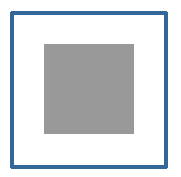 Jozef ModelskiDirectorMarko DelimarDirector-ElectJean-Gabriel RemyV/C Strategic PlanningCostas StasopoulosSecretaryBrian HarringtonTreasurerPilar Molina GaudoV/C Membership ActivitiesEva LangV/C Student ActivitiesRami Mushcab V/C Technical ActivitiesJan HaaseSecretaryAustria Adel AhmedMembership DevelopmentBahrain Sergei MalyshevChairBelarus Georges GielenChairBenelux Dusanka BoskovicMD OfficerBosnia and Herzegovina Rossitza GolevaChairBulgaria Igor KuzleChairCroatia Nicos MichaelidesSecretaryCyprus Lubomir BrancikChairCzechoslovakia Erik StillingChairDenmark Prof Samir I. ShaheenChairEgypt Urmet JanesChairEstonia Maciej BorkowskiSecretaryFinland Daniel PasquetChairFrance Andreas LuxaChairGermany Amoakoh Gyasi-AgyeiChairGhanaThanos KakarountasChapter ChairGreece Kádár PéterVice ChairHungary Karl S GudmundssonChairIceland Syed Mohammad AhadiSecretaryIran Sattar Bader SadkhanChairIraqSigmond SingerChairIsrael Silvano DonatiChairItaly Ali H El-MousaChairJordan Kevit DesaiChairKenya Fadhel AbulhasanPast ChairKuwait Leonids RibickisChairLatviaGhassan ShaabanVice-ChairLebanon Irina NaidionovaChairLithuania Carl James DebonoChairMalta Mohamed EssaaidiChairMorocco Tunde Salihu TundeChairNigeria Terje GjengedalChairNorway Andrzej PacutChairPoland Rui Santos CruzChairPortugal Vladimir DimcevChairRepublic of Macedonia Nicolae TapusChairRomania Alexander Mikerov (VC)Vice-ChairRussia (Northwest) Alexander V. GridchinSecretary & Treasurer Russia (Siberia) Nabil Al-DabalChairSaudi Arabia (East) Hafidh S Al-SamarraiChairSaudi Arabia (West) Vladimir KaticChairSerbia and Montenegro Andrej ZemvaChairSlovenia Saurabh SinhaChairSouth Africa Manuel Sierra PérezChairSpain Margaretha ErikssonChairSweden Han Van LoonChairSwitzerland Loulou MouradChairTunisia Murat SaraclarTechnical ActivitiesTurkey O. YandulskyChairUkraine Eesa BastakiChairUnited Arab Emirates Sean McLooneChairUKRIReuben MunungweChairZambiaJoseph V. LillieVice Chair MGAJohn VigIEEE President Pedro RayIEEE President ElectCecelia JankowskiManaging Director, Member and Geographic ActivitiesJamie MoeschDirector, Member Strategy at IEEEJonathan Dahl Director, Marketing and Sales Paul CanningArea Manager Europe, Israel, North AfricaTheodore W. Hissey JrDirector EmeritusYong-Jin Park Region 10 DirectorVictor Fouad HannaAwards & RecognitionsPeter MagyarChapter CoordinatorMarian P. KaźmierkowskiConference Coordinator Roland SaamEditor Region 8 NewsJoao Costa-Freire Educational ActivitiesGeorge MichaelElectronic CommunicationsJoao Carlos Prazeres FigueirasGOLD ActivitiesBenito PalumboIndustry Relations Jacob Baal SchemLife Members & History ActivitiesAleksandar SzaboMembership DevelopmentEmine Gokce Aydal PhillipsProfessional ActivitiesPablo HerreroStudent RepresentativeChristine NoraVoluntary Contribution FundRichard GriselChapter ChairBakr HassanR8 EASC memberFerhan OzkanR8 IRSC memberJaafar IbrahimR8 Strategic Committee MemberVavilov DmitrySection IROLouwrence ErasmusSection IROPierre DIAKONOFF AREVA CompanyGizem GeyikISBIRA. Gokhan CelebiISBIRAndreas DoeringVice Chair SwitzerlandAdrian PaisMGA GOLD Chair